Nom (en option ) :  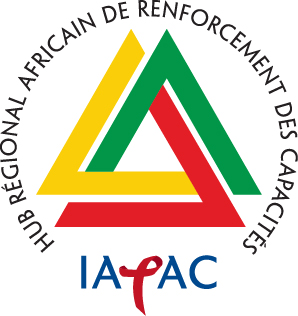 Profession : Affiliation : 	 Cours de formation : Date/lieu : Session d'évaluation pour la formation des formateurs (FdF)  Cours de gestion clinique sur le VHB (2015/2016) Citez trois leçons importantes que vous avez acquises au cours de cette formation? 	 		 		 	Veuillez décrire brièvement une stratégie que vous avez découverte au cours de la formation et que vous pourrez utiliser en milieu clinique et/ou de soins de santé.  Veuillez noter le cours de formation en termes d’impacts et d’utilité dans les domaines suivants selon le barème ci-dessous. Entourez les numéros qui correspondent à vos opinions.   1 = Inutile 	                     5 = Très utile Évaluation FdF d'IAPAC : Cours rapide sur le VHB 	1/2 	Novembre 2015 Nom (en option ) :  Profession : Affiliation : 	 Date/lieu : Pensez-vous avoir l'occasion d'utiliser les connaissances que vous avez acquises pendant cette formation au cours des trois prochains mois ? 	__ Oui 				__ Non Si oui, veuillez décrire brièvement quand et comment vous pourriez appliquer ces connaissances en milieu clinique et/ou de soins de santé.  Si non, veuillez expliquer pourquoi vous ne serez pas en mesure d'utiliser ces connaissances en milieu clinique et/ou de soins de santé au cours des trois prochains mois. S'il vous était demandé de modifier/améliorer la séance de formation, quels changements apporteriez-vous ? Évaluation FdF d'IAPAC : Formation rapide au VHB 	2/2 	Novembre 2015 1 2 3 4 5 Utile dans votre travail quotidien 12345Augmenter votre volonté à former et encadrer les autres 12345Augmenter votre capacité à former et encadrer ceux qui vous encadrent 12345